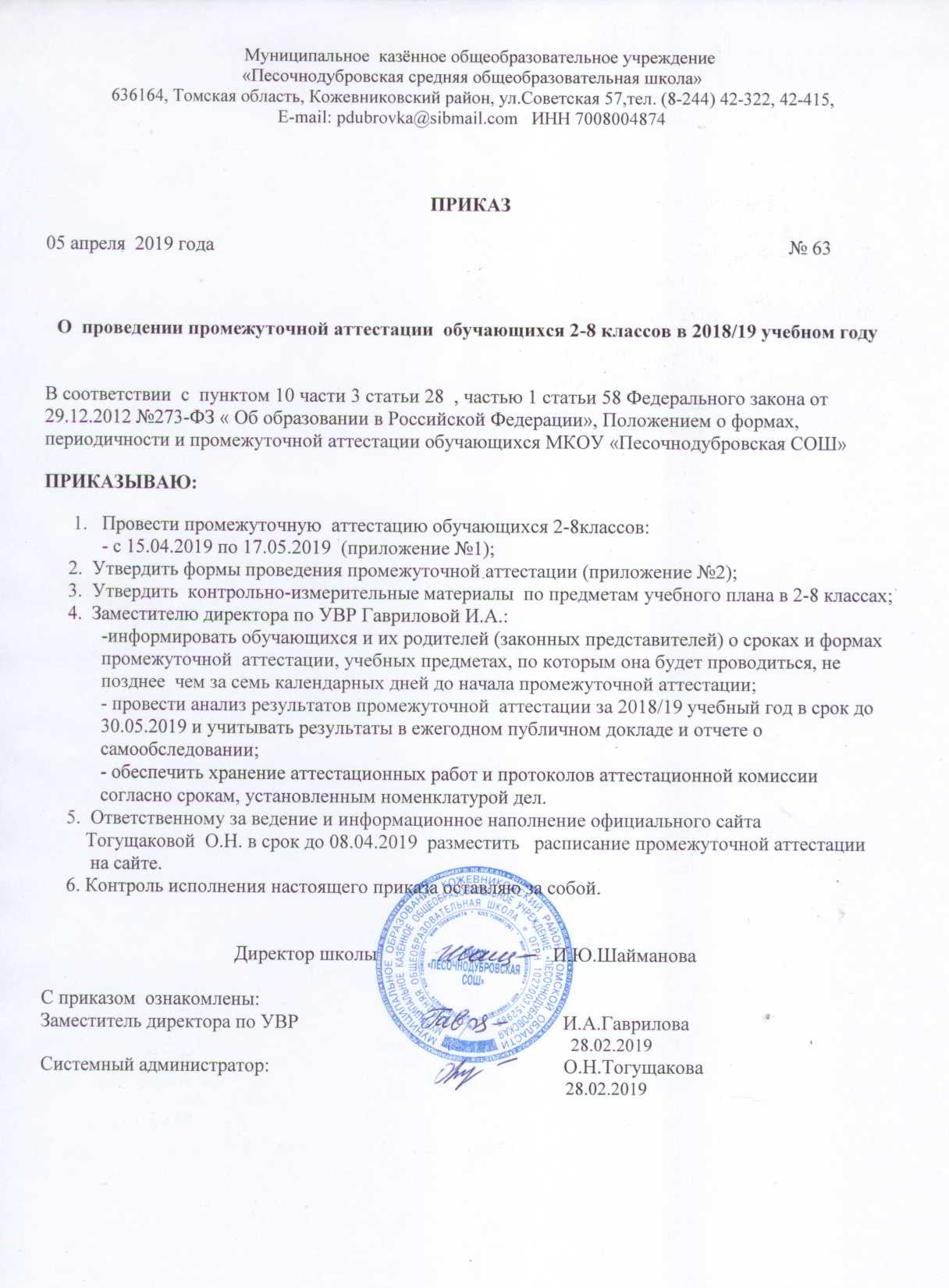 Утверждено:Директор школы:_______________                                                                                                                                            И.Ю. Шайманова        пр. № 63   от 05.04.2019График проведения промежуточной аттестации 2-4 классы за 2018-2019  годКлассыПредметыФорма проведенияДатаЭкзаменующийучитель1Контрольная  диагностическая работа14.05Афанасьева Е.В. Осипова Н.Н2ЧтениеПроверка сформированности чит.умений 16.04Тогущакова О.Н.Дорофеева Г.Г.Афанасьева Е.В.2Окружающий мирКонтрольный тест24.04Тогущакова О.Н.Дорофеева Г.Г.Афанасьева Е.В.2Русский языкИтоговый диктант07.05Тогущакова О.Н.Дорофеева Г.Г.Афанасьева Е.В.2МатематикаКонтрольная работа14.05Тогущакова О.Н.Дорофеева Г.Г.Афанасьева Е.В.2Английский языкКонтрольная работа17.05Ливикина О.Н.      3ЧтениеПроверка сформированности чит.умений17.04Аникина М.Э   Афанасьева Л.Н3Окружающий мирИтоговый тест25.04Аникина М.Э   Афанасьева Л.Н3Русский языкИтоговый диктант16.05Аникина М.Э   Афанасьева Л.Н3МатематикаКонтрольная работа07.05Аникина М.Э   Афанасьева Л.Н3Английский языкКонтрольный тест14.05Ливикина О.Н4ЧтениеПроверка сформированности чит.умений17.04Баровская О.А.4Окружающий мирКонтрольный тест 16.05Баровская О.А.4Русский языкИтоговый диктант30.04Баровская О.А.4Математика Контрольная работа07.05Баровская О.А.4Английский языкКонтрольный тест14.05Ливикина О.НОсновы религиозных культур и светской этикиТематическая презентация15.05Тогущакова О.Н.